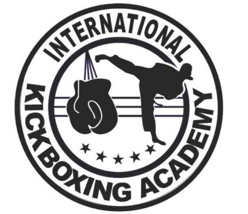 Risk Assessment PlanDate of risk review 23rd March 2019Date of risk review 23rd March 2019Date of risk review 23rd March 2019Date of risk review 23rd March 2019Compiled by Ethan Harris            Date: 23rd March 2019Compiled by Ethan Harris            Date: 23rd March 2019Compiled by Ethan Harris            Date: 23rd March 2019Compiled by Ethan Harris            Date: 23rd March 2019Function/activity: Kickboxing ClassFunction/activity: Kickboxing ClassReviewed by Ethan Harris             Date: 23rd March 2019Reviewed by Ethan Harris             Date: 23rd March 2019Reviewed by Ethan Harris             Date: 23rd March 2019Reviewed by Ethan Harris             Date: 23rd March 2019Risk (from riskActions to treat riskPersonTimetable forMonitoring of riskMonitoring of riskassessment)responsibleimplementationLong Wooden seated benchesRemove any object that can cause slip trip or fall. Make participants aware of dangers e.g. tripping.Ethan HarrisRemove objects before sessions. Make participants aware before and during Needs to be assessed before every session. Parent to parent altercationFollow up with the ‘Parent and carers code of conduct’. Can be found on code of conduct page on website.Ethan HarrisImplement policy immediately upon altercation Needs to be assessed on event occasion at the end of class privately with individuals.Needs to be assessed on event occasion at the end of class privately with individuals.Parent to child altercationFollow up with the ‘Parent and carers code of conduct’. Can be found on code of conduct page on website.Ethan HarrisImplement policy  immediately upon altercationNeeds to be assessed on event occasion at the end of class privately with individuals.Needs to be assessed on event occasion at the end of class privately with individuals.Child to child altercationFollow up with the ‘Children and young people code of conduct’. Can be found on code of conduct page on website.Ethan HarrisImplement policy immediately upon altercationNeeds to be assessed on event occasion at the end of class privately with individuals.Needs to be assessed on event occasion at the end of class privately with individuals.Choking on food Insure no one is eating any food or chewing gum prior to the class starting. If found must be binned immediately. Ethan HarrisRemove objects before sessions. Make participants aware before and duringNeeds to be assessed before every session.Needs to be assessed before every session.Injury PreventionGive class induction/ structure at the start of every class. Check if everyone is healthy and injury free.Ethan HarrisInitiate at start of every class.Needs to be assessed before every session.Needs to be assessed before every session.Unsupervised child (start of class)Insure that parents have seen the class coach at the initial start of the lesson and not just dropped off at site.Ethan HarrisInitiate practice at start of student membership. Initiate at start of every class.Needs to be assessed before every session.Needs to be assessed before every session.Unsupervised child (end of class)Follow up with the ‘Late collection policy’ found on the Safeguarding page of the website.Ethan HarrisInitiate practice  at start of student membership. Needs to be assessed on the completion of student sign up.Needs to be assessed on the completion of student sign up.